ВЫПИСКА  ИЗ  ПРОТОКОЛА № 22заседания СоветаСаморегулируемой организации Некоммерческого партнёрства«Гильдия архитекторов и проектировщиков Поволжья»г. Самара									16 июня 2014 г.Дата проведения:Место проведения:Время проведения:Присутствуют:Дата проведения:Место проведения:Время проведения:Присутствуют:16 июня 2014 г.РФ, г. Самара, ул. Лесная, д. 2314:00Члены Совета Саморегулируемой организации Некоммерческого Партнёрства «Гильдия архитекторов и проектировщиков Поволжья»:Батяшин Сергей ИвановичБессулин Игорь ИвановичЕгорцев Евгений АлександровичИванов Андрей ВалентиновичСтрельченя Юрий СтепановичТетерин Игорь ДмитриевичПриглашённые:Генеральный директор Зимина Вероника ГригорьевнаДиректор по общим вопросам Евстигнеева Ирина  ЕвгеньевнаЮрисконсультПостнова Людмила ГеннадьевнаЗаседание открыл член Совета Саморегулируемой организации Некоммерческого партнёрства «Гильдия архитекторов и проектировщиков Поволжья» Егорцев Евгений Александрович.Из 8 членов  Совета – присутствуют 6. Кворум имеется.Егорцев Евгений Александрович выступил с вступительным словом, огласил присутствующих на заседании, представил секретаря заседания Евстигнееву Ирину Евгеньевну, предложил  утвердить повестку дня заседания.Открытым голосованием Совет единогласно принял решение:Утвердить следующую повестку дня заседания:Внесение изменений в Свидетельство  о допуске к работам, которые оказывают влияние на безопасность  объектов капитального строительства.Егорцев Е.А. предложил приступить к работе по рассмотрению вопросов повестки дня заседания.Заседание открыл член Совета Саморегулируемой организации Некоммерческого партнёрства «Гильдия архитекторов и проектировщиков Поволжья» Егорцев Евгений Александрович.Из 8 членов  Совета – присутствуют 6. Кворум имеется.Егорцев Евгений Александрович выступил с вступительным словом, огласил присутствующих на заседании, представил секретаря заседания Евстигнееву Ирину Евгеньевну, предложил  утвердить повестку дня заседания.Открытым голосованием Совет единогласно принял решение:Утвердить следующую повестку дня заседания:Внесение изменений в Свидетельство  о допуске к работам, которые оказывают влияние на безопасность  объектов капитального строительства.Егорцев Е.А. предложил приступить к работе по рассмотрению вопросов повестки дня заседания.Заседание открыл член Совета Саморегулируемой организации Некоммерческого партнёрства «Гильдия архитекторов и проектировщиков Поволжья» Егорцев Евгений Александрович.Из 8 членов  Совета – присутствуют 6. Кворум имеется.Егорцев Евгений Александрович выступил с вступительным словом, огласил присутствующих на заседании, представил секретаря заседания Евстигнееву Ирину Евгеньевну, предложил  утвердить повестку дня заседания.Открытым голосованием Совет единогласно принял решение:Утвердить следующую повестку дня заседания:Внесение изменений в Свидетельство  о допуске к работам, которые оказывают влияние на безопасность  объектов капитального строительства.Егорцев Е.А. предложил приступить к работе по рассмотрению вопросов повестки дня заседания.Вопрос № 1 повестки дня:Слушали:Внесение изменений в Свидетельство  о допуске к работам, которые оказывают влияние на безопасность объектов капитального строительстваГенерального директора Зимину В.Г., которая сообщила о поступившем заявлении о внесении изменений в Свидетельство о допуске к работам, которые оказывают влияние на безопасность объектов капитального строительства от 1 члена Саморегулируемой организации Некоммерческого партнёрства «Гильдия архитекторов и проектировщиков Поволжья», а также доложила о результатах рассмотрения Исполнительным органом представленных документов о соответствии этой организации требованиям к выдаче Свидетельства о допуске к работам, которые оказывают влияние на безопасность  объектов капитального строительства:Общество с ограниченной ответственностью «Поволжское Независимое Экспертное Агентство» (ИНН 6317067206)По результатам обсуждения Советом принято решение:Внесение изменений в Свидетельство  о допуске к работам, которые оказывают влияние на безопасность объектов капитального строительстваГенерального директора Зимину В.Г., которая сообщила о поступившем заявлении о внесении изменений в Свидетельство о допуске к работам, которые оказывают влияние на безопасность объектов капитального строительства от 1 члена Саморегулируемой организации Некоммерческого партнёрства «Гильдия архитекторов и проектировщиков Поволжья», а также доложила о результатах рассмотрения Исполнительным органом представленных документов о соответствии этой организации требованиям к выдаче Свидетельства о допуске к работам, которые оказывают влияние на безопасность  объектов капитального строительства:Общество с ограниченной ответственностью «Поволжское Независимое Экспертное Агентство» (ИНН 6317067206)По результатам обсуждения Советом принято решение:Формулировка решения по вопросу № 1 повестки:Выдать взамен ранее выданного  Свидетельства о допуске к работам, которые оказывают влияние на безопасность  объектов капитального строительства новое Свидетельство с внесением изменений согласно заявлению следующей организации:Общество с ограниченной ответственностью «Поволжское Независимое Экспертное Агентство» (ИНН 6317067206)Итоги голосования: «За»–6 голосов; «Против»–нет; «Воздержался»–нет.    Решение принято единогласно.Выдать взамен ранее выданного  Свидетельства о допуске к работам, которые оказывают влияние на безопасность  объектов капитального строительства новое Свидетельство с внесением изменений согласно заявлению следующей организации:Общество с ограниченной ответственностью «Поволжское Независимое Экспертное Агентство» (ИНН 6317067206)Итоги голосования: «За»–6 голосов; «Против»–нет; «Воздержался»–нет.    Решение принято единогласно.Решение по всем вопросам повестки дня заседания Совета Саморегулируемой организации Некоммерческого партнёрства «Гильдия архитекторов и проектировщиков Поволжья»  приняты.Егорцев Е.А. объявил о закрытии заседания.Решение по всем вопросам повестки дня заседания Совета Саморегулируемой организации Некоммерческого партнёрства «Гильдия архитекторов и проектировщиков Поволжья»  приняты.Егорцев Е.А. объявил о закрытии заседания.Решение по всем вопросам повестки дня заседания Совета Саморегулируемой организации Некоммерческого партнёрства «Гильдия архитекторов и проектировщиков Поволжья»  приняты.Егорцев Е.А. объявил о закрытии заседания.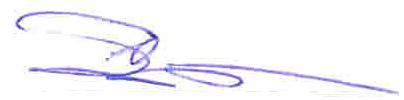 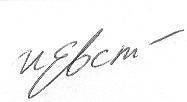 Председатель заседания: ____________________________/Егорцев Е.А./Секретарь заседания: ___________________________________/Евстигнеева И.Е./Председатель заседания: ____________________________/Егорцев Е.А./Секретарь заседания: ___________________________________/Евстигнеева И.Е./Председатель заседания: ____________________________/Егорцев Е.А./Секретарь заседания: ___________________________________/Евстигнеева И.Е./